Carlos Roberto Álvarez Alba       8vo D	Hospital Civil Juan I. MenchacaLME4317	Materia: Medicina Basada en EvidenciasDocente: Dr. Hugo Francisco Villalobos AnzaldoActividad 2 Parcial 2 Medicina Basada en Evidencias Análisis de artículo de Metanálisis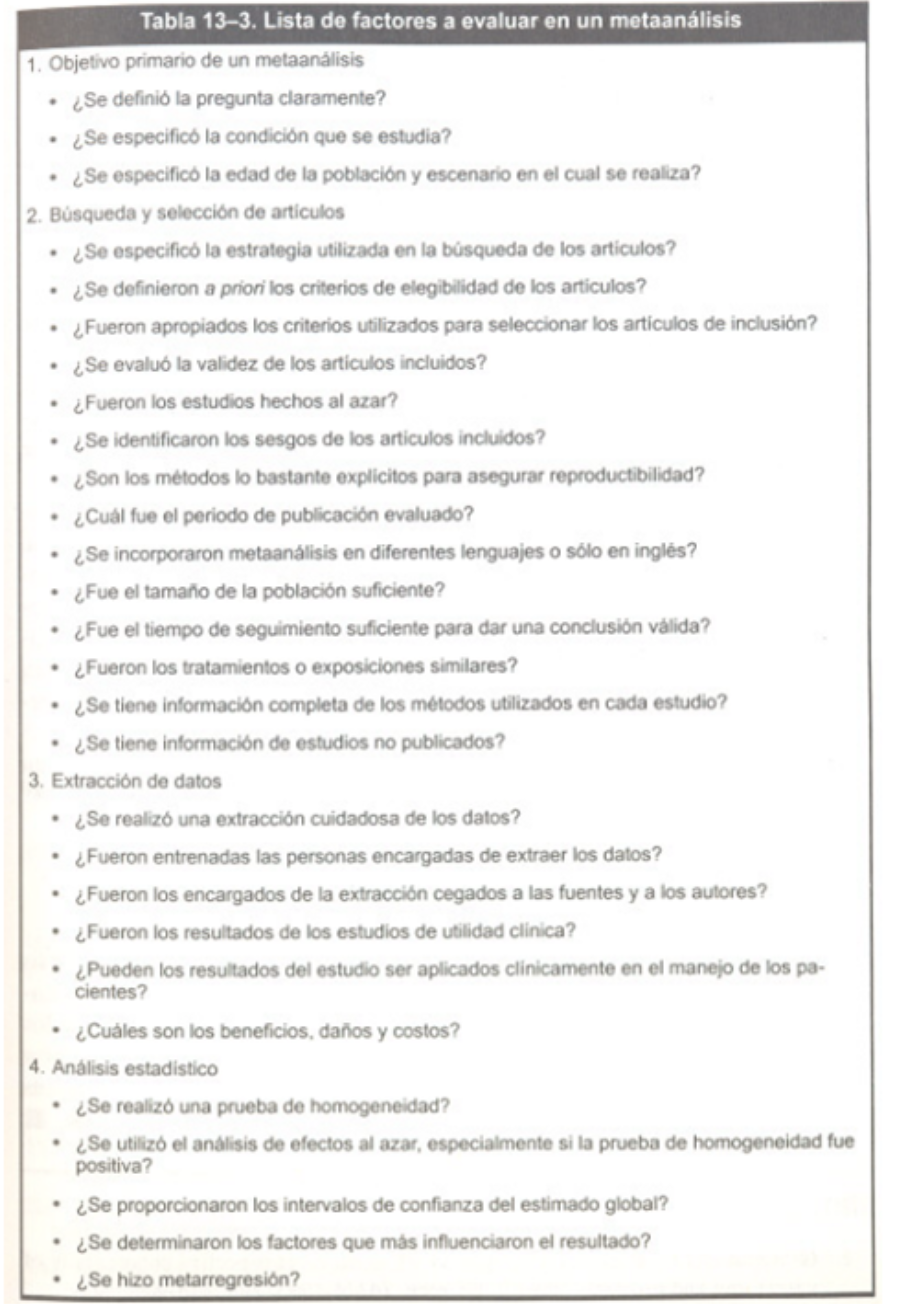 Respuestas:SíSíNoSíSíSíSíNoNoNoSíNoNoSíNoSíSíNoSíNoNoSíNoSíNoNoReferencias:López Alvarengo, Juan Carlos, Manual de la Medicina Basada en la Evidencia, Capitulo 8. Estudios de Asociación y riesgo, pag. 73-82. M.F. Allam, A.S. Del Castillo, R. F.-C. Navajas, Enfermedad de Parkinson temprana y tabaco: metanálisis, REV NEUROL 2003; 37 (12): 1101-1103 